Math I Unit 9 Study Guide   Name______________________________OBJ. 1:   Quadratic  Functions1. Given:      2.  Given 3. Given:                                         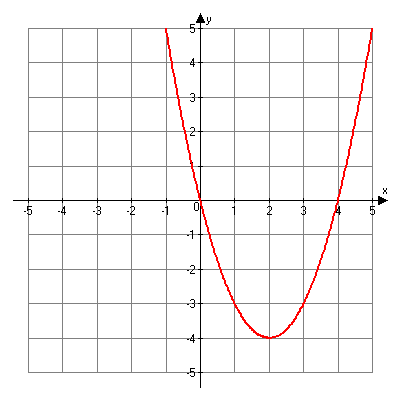 4.  Given the graph at the right                                       OBJ. 2: Quadratic Functions: Vertex and Axis of Symmetry9.  Which of the following is the graph of the function f(x) = 2x2 + 3x + 4?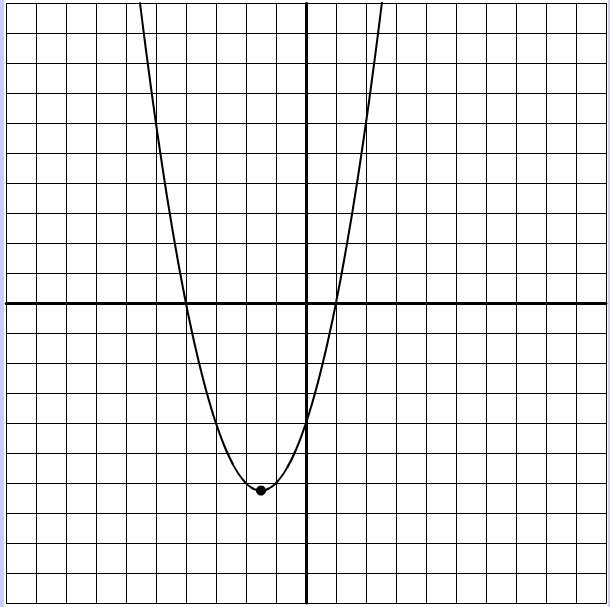 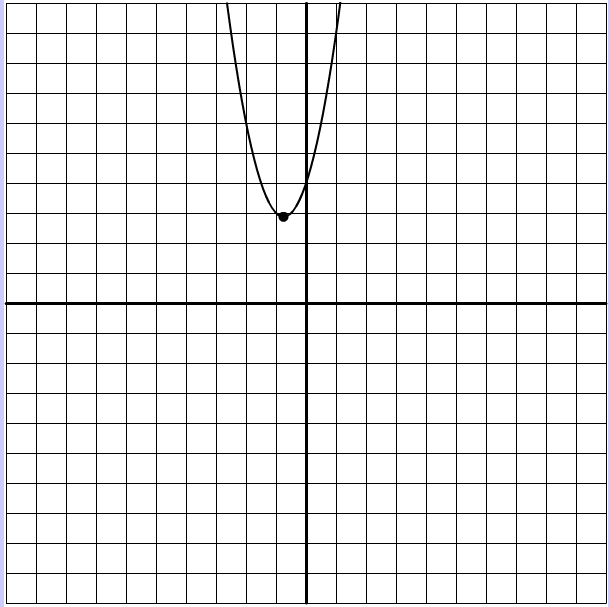                                                                           B.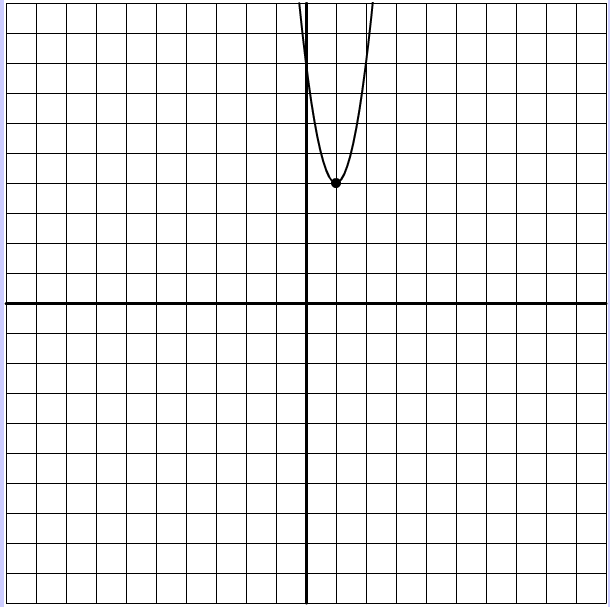 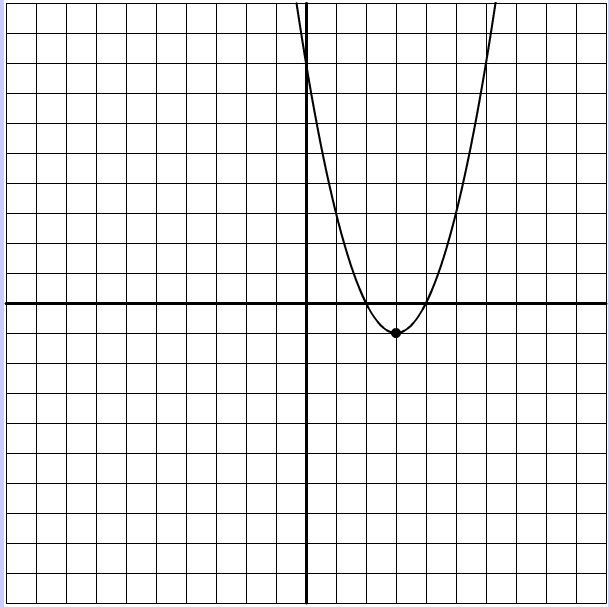 C.                                                                                    D.10.    Which best describes the graph of the equation f(x) = 2x² + 12x + 3 ?Vertex is (3, 57), it opens up and has a minimum.Vertex is (3, 57), it opens down and has a minimumVertex is (-3, -15), it opens down and has a maximumVertex is (-3,-15), it opens up and has a minimumVertex is (-3, -51), it opens up and has a maximum11.  What are the roots (solutions) of f(x) = x2 + 4x – 12 12.  A company models its net income with the function, where x is the number of units sold.  How many units of its product does the company need to sell in order for the net income to equal $0How does the graph open?  Up     or    DownDoes it have a Min or Max? Min    or     MaxState the y-interceptState the Axis of SymmetryState the VertexState the SolutionsState the DomainState the RangeHow does the graph open?  Up     or    DownDoes it have a Min or Max? Min    or     MaxState the y-interceptState the Axis of SymmetryState the VertexState the SolutionsState the DomainState the RangeHow does the graph open?  Up     or    DownDoes it have a Min or Max? Min    or     MaxState the y-interceptState the Axis of SymmetryState the VertexState the SolutionsState the DomainState the RangeHow does the graph open?  Up     or    DownDoes it have a Min or Max? Min    or     MaxState the y-interceptState the Axis of SymmetryState the VertexState the SolutionsState the DomainState the Range